Stimare l’appezzamento di terreno di cui si allegano un estratto di mappa catastale, una foto e una visura catastale, tenendo conto che il fondo ricade in zona agricola. In particolare, è ubicato in una zona normalmente dedicata all’agricoltura, con accesso buono pur trattandosi di un  piccolo appezzamento  di forma regolare, giacitura pianeggiante, ben sistemato e irrigato tramite il  consorzio, di buona fertilità e con buona viabilità poderale. Non sono presenti pertinenze rurali. Sul fondo è presente un oliveto misto a frutteto. Desumere gli altri dati dalla visura castale.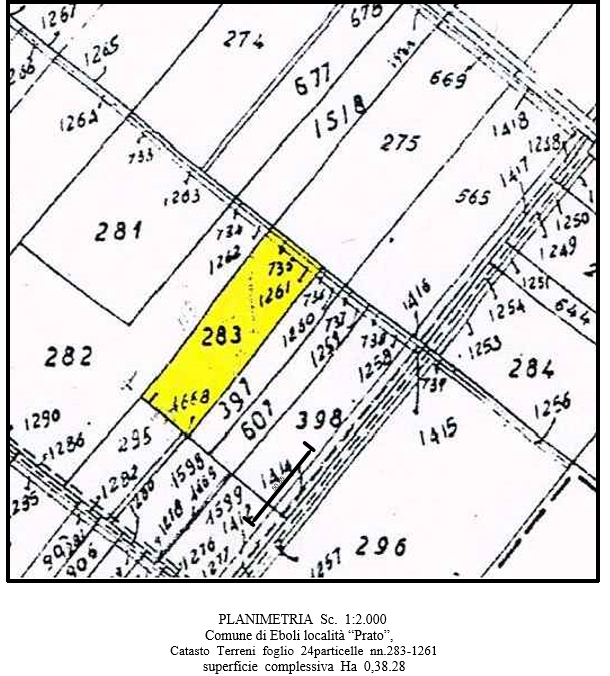 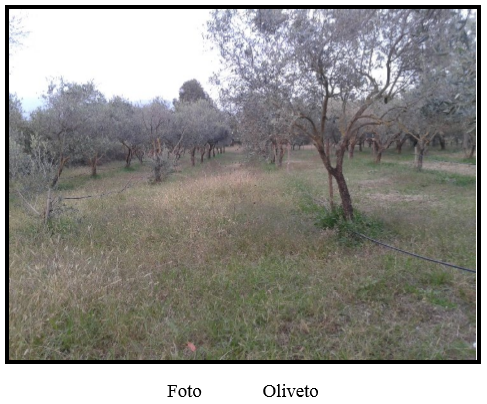 Caratteristiche qualitative immobiliari che determinano variazione di prezzo           Livelli  (da max 3 a min 1)Ubicazione Eccellente – Normale - CattivaAccesso Buono – Sufficiente - Insufficiente Ampiezza Grande appezzamento - Medio appezzamento - Piccolo appezzamento  Forma Regolare IrregolareGiacitura Pianeggiante (P) Poco declive (Pd) Declive (D)Sistemazione Buona (B) Sufficiente (S) Scadente (Sc)Irrigazione Irriguo con pozzo (P) Irriguo consortile (Ic) Asciutto (A)Fertilità Ottima - Buona - DiscretaViabilità poderale Buona (B) Sufficiente (S)- Scadente (Sc) Presenza di pertinenze rurali Buona (B) Sufficiente (S) Scarsa (Sc)Legge 590/65 - Art.4 VALORI FONDIARI MEDI UNITARI RIFERITI AD UNITA’ DI SUPERFICIE ED A TIPI DI COLTURA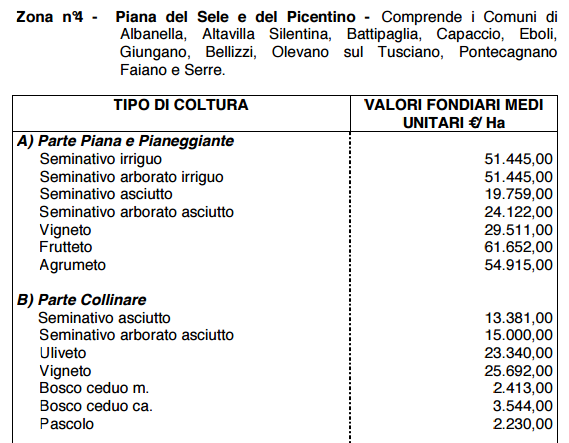  Verrà utilizzato la metodologia MCA+ Sistema di Stima  modificata da Mattei  (2016) con valori immobiliari rilevati sulla base valori fondiari medi unitari riferiti ad unita’ di superficie ed a tipi di coltura integrati eventualmente con  valori/prezzi di mercato e stima delle caratteristiche quantitative e qualitative basata sulla ponderazione in termini percentuali sul valore utilizzato. In particolare, trattandosi di un oliveto misto a frutteto prendere come V max quello relativo a Seminativo arborato irriguo e come V min quello relativo a Seminativo arborato asciutto, entrambi i 2 valori dalla zona pianeggiante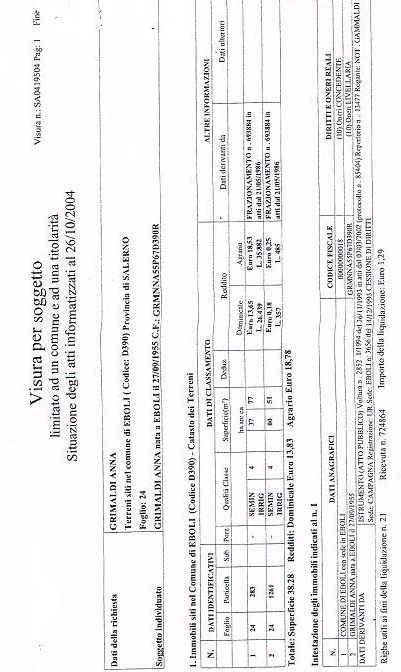 RAPPORTO  DI  VALUTAZIONE TERRENIIn applicazione agli Standard Internazionali di Valutazione (IVS), al Codice delle Valutazioni Immobiliari ed alle Linee guida ABI  per la valutazione degli immobili Identificazione dell’immobile  (prendere i dati dalla traccia e dalla visura)Descrizione sintetica ………………………………………………………………………………………………………………….Ubicazione …………………………………………………………………………………………………………………………….Identificativi catastali …………………………………………………………………………………………………………………..Giudizio" sintetico sulla commerciabilità dell’immobile (esprimere un proprio giudizio) □ Molto Appetibile □ Appetibile  □ Poco Appetibile □ Per niente AppetibileDescrizione dell’unità immobiliare oggetto di valutazione (prendere i dati dalla visura)Calcolo superfici di proprietà Superficie Agricola Totale (SAT) 	______, ___Boschi________ Tabella 1- Caratteristiche qualitative immobiliari che determinano variazione di prezzi (indicare con una X  l’incidenza % e il livello)Analisi estimativa Scelta del criterio di valutazione in applicazione agli standard internazionali di valutazione    Metodo del confronto di mercato (MCA+Sistema di Stima) Metodo del confronto di mercatoIl Market Comparison Approach e il sistema di stima sono composti dai seguenti documenti: • Parametri del segmento di mercato con Tabella dati e prezzi marginali (in %) delle caratteristiche immobiliari• Tabella di valutazione con risoluzione del sistema di stima e Risultati di stimaVerrà utilizzato la metodologia MCA+ Sistema di Stima  mod. da Mattei(2016). Utilizzando i valori fondiari medi unitari riferiti ad unita’ di superficie ed a tipi di coltura e verificando l’incidenza % delle caratteristiche immobiliari (sulla base dell’indagine di mercato) sulla differenza tra Vmax e Vmin, vengono corretti i valori/prezzi dei comparabili se esistenti oppure viene incrementato il Vmin sulla base delle caratteristiche dell’immobile da stimare, postulando che Vmin presenta tutte le caratteristiche al livello minore (1) e Vmax tutte al livello maggiore (o 2 o 3).(Inserire il valore massimo e il valore minimo e la differenza prendendo come riferimento la tabella dei valori fondiari medi  presenti nella traccia, tenendo conto che essi si riferiscono all’ettaro (10.000 mq) mentre occorre riferirli al mq. Trattandosi di un oliveto misto a frutteto prendere come V max quello relativo a Seminativo arborato irriguo e come V min quello relativo a Seminativo arborato asciutto, entrambi i 2 valori dalla zona pianeggiante)Tabella 2 - Parametri del segmento di mercato con Tabella dati e prezzi marginali (in %) delle caratteristiche immobiliari  (Inserire l’incidenza % scelta in Tabella 1)  Tabella 3 - Valutazione con risoluzione del sistema di stima e Risultati di stimaValore stimato dell'immobile euro/mq = Vmin + Totale incremento  differenza livello rispetto al V min (tot colonna 7 Tabella  3)  =